Publicado en Madrid el 22/03/2021 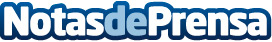 ¿Es comparable el trading de CFD con los juegos de azar?Brad Alexander, analista senior de Libertex, explica la evolución del trading minoristaDatos de contacto:Noelia Perlacia91519100Nota de prensa publicada en: https://www.notasdeprensa.es/es-comparable-el-trading-de-cfd-con-los-juegos_1 Categorias: Internacional Finanzas Emprendedores http://www.notasdeprensa.es